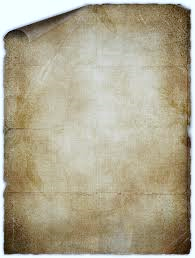 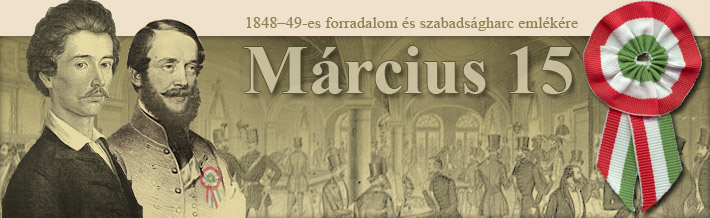 MEGHÍVÓ 2023. MÁRCIUS 15-ÉN 10.00 ÓRAKOR A KOSSUTH SZOBORNÁL TARTANDÓ ÜNNEPI MEGEMLÉKEZÉSRE.ÜNNEPI BESZÉDET MOND: 	SALAMON ERZSÉBET ÁGNES KÉPVISELŐAZ ÜNNEPI MŰSORBAN FELLÉPNEK:A CSICSERGŐ ÓVODA GYERMEKEIBALATONKERESZTÚRI FESTETICS KRISTÓF ÁLTALÁNOS ISKOLA 4. OSZTÁLYOS BALATONBERÉNYI TANULÓIVERSET MOND: JÓNÁS ANGELIKA A BALATONBERÉNY NYUGDÍJAS EGYESÜLET DALKÖREKOSZORÚZÁS A KOSSUTH SZOBORNÁLMINDEN ÉRDEKLŐDŐT SZERETETTEL VÁRUNK! BALATONBERÉNY KÖZSÉG ÖNKORMÁNYZATA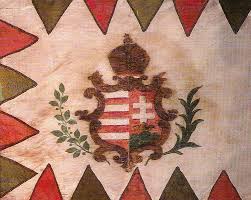 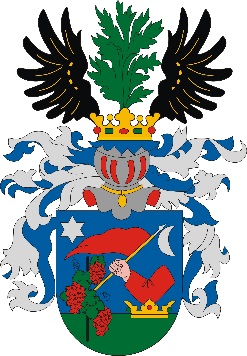 